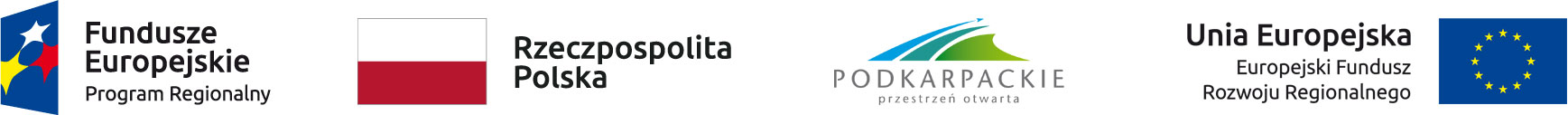 Załącznik nr 8.1 do Regulaminu konkursuKRYTERIA MERYTORYCZNE WYBORU PROJEKTÓW DLA DZIAŁANIA 2.1 PODNIESIENIE EFEKTYWNOŚCI I DOSTĘPNOŚCI E-USŁUGTYP 5 PROJEKTY Z ZAKRESU WDROŻENIA E-USŁUG DOSTĘPNYCH W RAMACH PODKARPACKIEGO SYSTEMU INFORMACJI MEDYCZNEJ (PSIM)REGIONALNY PROGRAM OPERACYJNY WOJEWÓDZTWA PODKARPACKIEGO 
NA LATA 2014-2020(przyjęte przez Komitet Monitorujący RPO WP 2014-2020 uchwałą z dnia 25 września 2015 r. z późn. zm.)Zgodnie z załącznikiem nr 3a do SZOOP RPO WP – Kryteria wyboru projektów dla poszczególnych osi priorytetowych, działań i poddziałań RPO WP 2014-2020 –zakres EFRR: W trakcie oceny, w przypadku zaistnienia wątpliwości na wniosek eksperta dokonującego oceny, instytucja organizująca nabór zwraca się do wnioskodawcy jednokrotnie w przypadku trybu konkursowego o dokonanie poprawy / uzupełnienia projektu w części dotyczącej spełnienia kryteriów formalnych w zakresie określonym w regulaminie naboru (w przypadku trybu konkursowego zgodnie z art. 45 ust.3 ustawy o zasadach realizacji programów w zakresie polityki spójności finansowanych w perspektywie finansowej 2014-2020) lub złożenie wyjaśnień dotyczących projektu w terminie wskazanym w wezwaniu. Złożone wyjaśnienia stanowią integralną część projektu.I.1. KRYTERIA MERYTORYCZNE STANDARDOWEI.2. KRYTERIA MERYTORYCZNE SPECYFICZNE I.3. KRYTERIA MERYTORYCZNE JAKOŚCIOWEKRYTERIA MERYTORYCZNE STANDARDOWE - PROJEKTY KONKURSOWEKRYTERIA MERYTORYCZNE STANDARDOWE - PROJEKTY KONKURSOWEKRYTERIA MERYTORYCZNE STANDARDOWE - PROJEKTY KONKURSOWEKRYTERIA MERYTORYCZNE STANDARDOWE - PROJEKTY KONKURSOWELp.Nazwa kryteriumDefinicja / wyjaśnienieT/N/NDKRYTERIA WSPÓLNEKRYTERIA WSPÓLNEKRYTERIA WSPÓLNEKRYTERIA WSPÓLNELogika projektuW ramach kryterium weryfikowane będzie:czy w studium wykonalności opisano problemy i potrzeby, które uzasadniają realizację projektu?czy w sposób spójny i zgodny z wymogami Instrukcji IZ RPO WP 2014-2020 określono cele, rezultaty i produkty projektu?czy przeanalizowano uwarunkowania prawne, które wpływają na wykonalność projektu? Czy są one spełnione?Wnioskodawca w ramach składanych korekt i uzupełnień nie dokonał następujących zmian: struktury prawno–organizacyjnej wnioskodawcy lub partnera polegającej na: przekształceniu, podziale, łączeniu, uzyskaniu lub utracie osobowości (podmiotowości) prawnej, wniesieniu aportem przedsiębiorstwa lub jego zorganizowanej części w okresie od dnia złożenia wniosku o dofinansowanie do dnia podpisania umowy o dofinansowanie projektu (naruszenie przedmiotowego zakazu skutkuje odmową podpisania umowy o dofinansowanie, natomiast w przypadku, gdy ww. okoliczności wyjdą na jaw po podpisaniu umowy o dofinansowanie, to tego rodzaju sytuacja może skutkować rozwiązaniem umowy o dofinansowanie i koniecznością zwrotu dofinansowania), dodawania, usuwania partnera, dodawania wydatku kwalifikowanego nieprzewidzianego w pierwotnie złożonej dokumentacji projektu, zmiany poziomu dofinansowania, zwiększenia wydatków kwalifikowanych (zmiany te mogą być jedynie konsekwencją zidentyfikowanego przez oceniającego błędu w dokumentacji wniosku i dokonywane na podstawie wezwania instytucji organizującej konkurs), rozszerzenia/ograniczenia zakresu rzeczowego projektu (zmiany te mogą być dokonywane wyłącznie na podstawie wezwania instytucji organizującej konkurs), lokalizacji projektu, dołączenia dodatkowych załączników, nieujętych pierwotnie w spisie załączników (z wyjątkiem sytuacji, w której dołączenie dodatkowych załączników dokonywane jest w związku z wezwaniem instytucji organizującej konkurs). Istnieje możliwość poprawy/ uzupełnienia projektu w zakresie niniejszego kryterium (zgodnie z art. 45 ust. 3 ustawy wdrożeniowej).Prawidłowość analizy wariantów alternatywnychW ramach kryterium weryfikowane będzie:czy wykonano analizę wariantów alternatywnych, zgodną z wymogami Instrukcji IZ RPO WP 2014-2020?czy analiza wskazuje, jako najkorzystniejszy, wariant objęty wnioskiem o dofinansowanie?Istnieje możliwość poprawy/ uzupełnienia projektu w zakresie niniejszego kryterium (zgodnie z art. 45 ust. 3 ustawy wdrożeniowej).Kwalifikowalność wydatkówW ramach kryterium weryfikowane będzie czy wydatki określone we wniosku jako kwalifikowane są:niezbędne do realizacji projektu,zaplanowane w sposób oszczędny i efektywny, tj. z założeniem jak najwyższych efektów i jakości przy najniższych kosztach.Istnieje możliwość poprawy/ uzupełnienia projektu w zakresie niniejszego kryterium (zgodnie z art. 45 ust. 3 ustawy wdrożeniowej).Poprawność przeprowadzenia analizy potencjału instytucjonalnego wnioskodawcyW ramach kryterium weryfikowana będzie poprawność dokonania analizy potencjału instytucjonalnego wnioskodawcy. Poprawna analiza powinna zawierać w szczególności informacje na temat:czy w studium wykonalności przedstawiono, zgodne z wymogami Instrukcji IZ RPO WP 2014-2020, analizy:- formy prawnej wnioskodawcy,- ewentualnych partnerów i zasad partnerstwa,- podmiotu odpowiedzialnego za eksploatację przedmiotu inwestycji po jej zakończeniu   (operatora)- doświadczenia wnioskodawcy w realizacji inwestycji,- zdolności do zapewnienia środków finansowych koniecznych  do pokrycia kosztów eksploatacji inwestycji.czy przedstawione informacje potwierdzają zdolność wnioskodawcy (i operatora) do wykonania i eksploatacji projektu zgodnie z przyjętymi celami?Istnieje możliwość poprawy/ uzupełnienia projektu w zakresie niniejszego kryterium (zgodnie z art. 45 ust. 3 ustawy wdrożeniowej).Zasada zapobiegania dyskryminacji W ramach kryterium weryfikacji podlega zgodność projektu z zasadą równości szans i niedyskryminacji, w tym dostępności dla osób z niepełnosprawnościami.W szczególności przedmiotem sprawdzenia jest, czy projekt nie ogranicza równego dostępu do zasobów (towarów, usług, infrastruktury) ze względu na pochodzenie rasowe lub etniczne, religię lub przekonania, niepełnosprawność, wiek lub orientację seksualną.W przypadku osób z niepełnosprawnościami, niedyskryminacyjny charakter projektu oznacza konieczność stosowania zasady uniwersalnego projektowania  i/lub racjonalnych usprawnień zapewniających dostępność oraz możliwości korzystania ze wspieranej infrastruktury (jeśli charakter projektu dotyczy tych kwestii). Konieczność opisania sposobów zapewnienia dostępności dla osób z różnymi rodzajami niepełnosprawności wynika z Wytycznych w zakresie realizacji zasady równości szans i niedyskryminacji, w tym dostępności dla osób z niepełnosprawnościami oraz zasady równości szans kobiet i mężczyzn w ramach funduszy unijnych na lata 2014-2020.Przez pozytywny wpływ należy rozumieć zapewnienie dostępności infrastruktury, transportu, towarów, usług, technologii i systemów informacyjno-komunikacyjnych oraz wszelkich innych produktów projektów (które nie zostały uznane za neutralne np. ze względu na brak bezpośrednich użytkowników tych produktów) dla wszystkich ich użytkowników, zgodnie ze standardami dostępności, stanowiącymi załącznik do Wytycznych w zakresie realizacji zasady równości szans i niedyskryminacji, w tym dostępności dla osób z niepełnosprawnościami oraz zasady równości szans kobiet i mężczyzn w ramach funduszy unijnych na lata 2014-2020. W przypadku wskazania neutralnego wpływu produktu/produktów projektu na zasadę, należy przedstawić uzasadnienia dla braku możliwości zastosowania zasady. Niespełnienie kryterium skutkuje odrzuceniem wniosku o dofinansowanie. Kryterium weryfikowane na podstawie treści złożonego wniosku o dofinansowanie.Istnieje możliwość poprawy/ uzupełnienia projektu w zakresie niniejszego kryterium (zgodnie z art. 45 ust. 3 ustawy wdrożeniowej).Równość szans kobiet i mężczyzn W ramach kryterium weryfikacji podlega zgodność projektu z zasadą równości szans kobiet i mężczyzn, na podstawie Wytycznych w zakresie realizacji zasady równości szans i niedyskryminacji, w tym dostępności dla osób z niepełnosprawnościami oraz zasady równości szans kobiet i mężczyzn w ramach funduszy unijnych na lata 2014-2020.W szczególności przedmiotem sprawdzenia jest, czy projekt nie ogranicza równego dostępu do zasobów (towarów, usług, infrastruktury) ze względu na płeć.Istnieje możliwość poprawy/ uzupełnienia projektu w zakresie niniejszego kryterium (zgodnie z art. 45 ust. 3 ustawy wdrożeniowej).Zasada zrównoważonego rozwojuWeryfikacja, czy projekt obejmuje finansowanie przedsięwzięć minimalizujących oddziaływanie działalności człowieka na środowisko. Zasada zrównoważonego rozwoju jest zachowana, jeżeli w ramach projektu zakłada się podejmowanie działań ukierunkowanych na: racjonalne gospodarowanie zasobami, ograniczenie presji na środowisko, uwzględnianie efektów środowiskowych w zarządzaniu, podnoszenie świadomości ekologicznej społeczeństwa.Istnieje możliwość poprawy/ uzupełnienia projektu w zakresie niniejszego kryterium (zgodnie z art. 45 ust. 3 ustawy wdrożeniowej).Klauzula delokalizacyjna (jeśli dotyczy)Weryfikacja, czy w przypadku pomocy udzielonej ze środków RPO WP 2014-2020 dużemu przedsiębiorcy, wkład finansowy z funduszy nie spowoduje znacznej utraty miejsc pracy w istniejących lokalizacjach tego przedsiębiorcy na terytorium UE w związku z realizacją dofinansowywanego projektu.(Kryterium dotyczy projektów objętych pomocą publiczną).Istnieje możliwość poprawy/ uzupełnienia projektu w zakresie niniejszego kryterium (zgodnie z art. 45 ust. 3 ustawy wdrożeniowej).KRYTERIA FINANSOWE OCENIANE TYLKO PRZEZ EKSPERTA DS. ANALIZY FINANSOWEJ I EKONOMICZNEJKRYTERIA FINANSOWE OCENIANE TYLKO PRZEZ EKSPERTA DS. ANALIZY FINANSOWEJ I EKONOMICZNEJKRYTERIA FINANSOWE OCENIANE TYLKO PRZEZ EKSPERTA DS. ANALIZY FINANSOWEJ I EKONOMICZNEJKRYTERIA FINANSOWE OCENIANE TYLKO PRZEZ EKSPERTA DS. ANALIZY FINANSOWEJ I EKONOMICZNEJPrawidłowość metodologiczna i rachunkowa analizy finansowejWeryfikacja analizy finansowej pod kątem zgodności z metodologią i prawidłowości rachunkowej w następującym zakresie:czy przedstawiono założenia do analizy finansowej i analizy  dochodów generowanych przez projekt?czy analizę przeprowadzano w oparciu o koszty netto lub brutto, w zależności od kwalifikowania podatku VAT i możliwości rozliczania tego podatku w czasie eksploatacji inwestycji?czy koszty całkowite i koszty kwalifikowane wzięte do wyliczeń zgadzają się z wnioskiem o dofinansowanie?czy prawidłowo określono wartość kosztów kwalifikowanych?czy wartość rezydualną określono i uzasadniono zgodnie z Wytycznymi w zakresie zagadnień związanych z przygotowaniem projektów inwestycyjnych, w tym projektów generujących dochód i projektów hybrydowych na lata 2014-2020 wydanymi przez ministra właściwego ds. rozwoju regionalnego i Instrukcją Instytucji Zarządzającej RPO WP 2014-2020?czy w studium wykonalności opisano problemy i potrzeby, które uzasadniają realizację projektu?czy prawidłowo określono popyt na usługi oferowane przez projekt?czy jasno została określona i czy jest przewidywalna polityka cenowa/ taryfowa?czy w sposób rzetelny oszacowano i uzasadniono przychody projektu?czy w sposób rzetelny oszacowano i uzasadniono koszty operacyjne projektu?czy w sposób rzetelny oszacowano i uzasadniono oszczędności kosztów operacyjnych projektu?czy wyliczenie dochodów generowanych przez projekt zostało wykonane rzetelnie i w sposób zgodny z metodologią określoną w Wytycznych w zakresie zagadnień związanych z przygotowaniem projektów inwestycyjnych, w tym projektów generujących dochód i projektów hybrydowych na lata 2014-2020 wydanymi przez ministra właściwego ds. rozwoju regionalnego?Istnieje możliwość poprawy/ uzupełnienia projektu w zakresie niniejszego kryterium (zgodnie z art. 45 ust. 3 ustawy wdrożeniowej).Spełnienie kryteriów progowych wskaźników finansowychWeryfikacji podlegać będzie czy projekt charakteryzuje się wartościami wskaźników: FNPV/C < 0 i FRR/C < stopa dyskonta (4%).Kryterium nie dotyczy przypadków wskazanych w art. 61 ust. 7 i ust. 8 rozporządzenia 1303/2013. Warunek nie dotyczy również projektów, w których nieujemna wartość FNPV wynika z generowania oszczędności kosztów operacyjnych, które są następnie kompensowane równoważnym zmniejszeniem dotacji na działalność operacyjną (np. projekty termomodernizacyjne, itp.).Istnieje możliwość poprawy/ uzupełnienia projektu w zakresie niniejszego kryterium (zgodnie z art. 45 ust. 3 ustawy wdrożeniowej).Trwałość finansowa projektuAnaliza finansowa jest elementem weryfikacji trwałości projektu, w zakresie zdolności wnioskodawcy/operatora do utrzymania założonych celów i rezultatów w okresie trwałości. W ramach kryterium weryfikowane będzie czy przedstawione w dokumentacji projektu informacje potwierdzają zdolność wnioskodawcy (i operatora) do wykonania i eksploatacji projektu zgodnie z przyjętymi celami?Istnieje możliwość poprawy/ uzupełnienia projektu w zakresie niniejszego kryterium (zgodnie z art. 45 ust. 3 ustawy wdrożeniowej).Prawidłowość analizy ekonomicznejWeryfikacji podlegać będzie czy analiza ekonomiczna została wykonana zgodnie z Wytycznymi  w zakresie zagadnień związanych z przygotowaniem projektów inwestycyjnych, w tym projektów generujących dochód i projektów hybrydowych na lata 2014-2020 wydanymi przez ministra właściwego ds. rozwoju regionalnego i Instrukcją Instytucji Zarządzającej RPO WP 2014-2020?czy analiza wskazuje na konkretne korzyści ekonomiczne oraz ich przewagę nad kosztami finansowymi i ekonomicznymi?jeżeli analiza ma formę analizy CBA (kosztów i korzyści), to czy projekt spełnia kryteria: ENPV > 0; ERR > społeczna stopa dyskonta (5%); B/C > 1.Istnieje możliwość poprawy/ uzupełnienia projektu w zakresie niniejszego kryterium (zgodnie z art. 45 ust. 3 ustawy wdrożeniowej).KRYTERIA TECHNICZNE OCENIANE TYLKO PRZEZ EKSPERTA DS. OCENY TECHNICZNEJKRYTERIA TECHNICZNE OCENIANE TYLKO PRZEZ EKSPERTA DS. OCENY TECHNICZNEJKRYTERIA TECHNICZNE OCENIANE TYLKO PRZEZ EKSPERTA DS. OCENY TECHNICZNEJKRYTERIA TECHNICZNE OCENIANE TYLKO PRZEZ EKSPERTA DS. OCENY TECHNICZNEJWykonalność techniczna i technologiczna projektuW ramach kryterium weryfikowane będzie:a) czy proponowane rozwiązania techniczne i technologiczne:zapewniają wykonanie projektu przy założonych kosztach,  terminach oraz należytej jakości?spełniają obowiązujące wymogi (normy, zasady sztuki budowlanej) i zapewniają gwarancję efektywnego wykonania i eksploatacji inwestycji?b) czy zaproponowane w projekcie rozwiązania technologiczne, zakres prac, obiekty, wyposażenie i ich parametry są poprawne oraz optymalne pod względem osiągnięcia zaplanowanych produktów, rezultatów i realizacji celów inwestycji?c) czy zaproponowane rozwiązania będą trwałe pod względem technicznym?Istnieje możliwość poprawy/ uzupełnienia projektu w zakresie niniejszego kryterium (zgodnie z art. 45 ust. 3 ustawy wdrożeniowej).Uwarunkowania prawne i organizacyjne związane z procesem inwestycyjnymW ramach kryterium weryfikowane będzie:czy dokumentacja techniczna projektu obejmuje cały zakres rzeczowy wniosku, dla którego jest wymagana oraz czy została opracowana rzetelnie i zgodnie z obowiązującymi przepisami prawa?czy w studium wykonalności przeanalizowano wymogi prawne i organizacyjne związane z procesem inwestycyjnym? Czy są one spełnione lub czy wnioskodawca będzie w stanie je spełnić w przyszłości i zrealizować inwestycję?Dotyczy to w szczególności przepisów budowlanych i zagospodarowania przestrzennego oraz zamówień publicznych.Istnieje możliwość poprawy/ uzupełnienia projektu w zakresie niniejszego kryterium (zgodnie z art. 45 ust. 3 ustawy wdrożeniowej).Zmiany klimatuW ramach kryterium weryfikowane będzie czy przyjęte rozwiązania techniczne i technologiczne:minimalizują wpływ inwestycji na klimat?uwzględniają potrzeby zapewnienia trwałości – odporności – na skutki zmiany klimatu (np. ekstremalne temperatury, burze, powodzie, osunięcia ziemi itp.).Jeżeli uzasadniono, że projekt nie dotyczy tych kwestii, należy uznać kryterium za spełnione.Istnieje możliwość poprawy/ uzupełnienia projektu w zakresie niniejszego kryterium (zgodnie z art. 45 ust. 3 ustawy wdrożeniowej).DZIAŁANIE 2.1 PODNIESIENIE EFEKTYWNOŚCI I DOSTĘPNOŚCI E-USŁUG DZIAŁANIE 2.1 PODNIESIENIE EFEKTYWNOŚCI I DOSTĘPNOŚCI E-USŁUG DZIAŁANIE 2.1 PODNIESIENIE EFEKTYWNOŚCI I DOSTĘPNOŚCI E-USŁUG DZIAŁANIE 2.1 PODNIESIENIE EFEKTYWNOŚCI I DOSTĘPNOŚCI E-USŁUG Projekty z zakresu wdrożenia  e-usług dostępnych w ramach Podkarpackiego Systemu Informacji Medycznej (PSIM) (5)Projekty z zakresu wdrożenia  e-usług dostępnych w ramach Podkarpackiego Systemu Informacji Medycznej (PSIM) (5)Projekty z zakresu wdrożenia  e-usług dostępnych w ramach Podkarpackiego Systemu Informacji Medycznej (PSIM) (5)Projekty z zakresu wdrożenia  e-usług dostępnych w ramach Podkarpackiego Systemu Informacji Medycznej (PSIM) (5)Lp.Nazwa kryteriumDefinicja / wyjaśnienieT/NZgodność projektu z wymaganiami 
w zakresie interoperacyjnościW ramach kryterium wnioskodawca powinien wykazać, że wszystkie systemy teleinformatyczne w ramach projektu będą wdrażane zgodnie z wymaganiami dotyczącymi interoperacyjności wynikającymi m.in. z Rozporządzenia Rady Ministrów z dnia 12 kwietnia 2012 r. w sprawie Krajowych Ram Interoperacyjności, minimalnych wymagań dla rejestrów publicznych 
i wymiany informacji w postaci elektronicznej oraz minimalnych wymagań dla systemów teleinformatycznych (w tym standard WCAG 2.0).Kryterium będzie oceniane w oparciu o dokumentację projektu, 
w szczególności zapisy wniosku o dofinansowanie, studium wykonalności oraz koncepcji technicznej projektu.Niedublowanie projektu z innymi projektami realizowanymi na poziomie regionalnym i centralnymW ramach kryterium ocenie będzie podlegać, czy wytworzony w ramach realizacji projektu produkt, nie był już wcześniej wytworzony w innych projektach przez Wnioskodawcę lub inny podmiot, czy nie powiela już istniejących rozwiązań (w tym w ramach platform centralnych P1, P2, P4, 
e-Krew, platformy regionalnej PSIM – nie dotyczy integracji z RCIM).Ponadto analizie podlegać będzie, czy wnioskodawca nie uzyskał dofinansowania ze środków UE w perspektywie finansowej 2007-2013 oraz 2014-2020 na e-usługi, które stanowią przedmiot wsparcia w niniejszym naborze (w tym wykluczone są wszystkie podmioty, które w perspektywie finansowej 2007-2013 realizowały projekt dotyczący Podkarpackiego Systemu Informacji Medycznej - PSIM).Dopuszczone zostaną zatem projekty, które nie dublują istniejących produktów/rozwiązań.Kryterium będzie oceniane w oparciu o dokumentację projektu, 
w szczególności zapisy wniosku o dofinansowanie, studium wykonalności oraz koncepcji technicznej projektu.Udostępnianie e-usług o wysokim poziomie dojrzałości oraz ich powszechne wykorzystywanieW ramach kryterium wnioskodawca musi wykazać:- że co najmniej jedna z e-usług objętych projektem będzie udostępniona na co najmniej trzecim (dwustronna interakcja) poziomie dojrzałości, oraz- że co najmniej jedna z usług objętych projektem będzie powszechnie wykorzystywana, tzn. że będzie skierowana do licznej lub często korzystającej grupy odbiorców oraz istnieje znaczne prawdopodobieństwo, że będzie wykorzystywana przez znaczny odsetek danej grupy odbiorców.W związku z powyższym ocenie podlegać będzie, czy w ramach projektu wdrożona zostanie co najmniej e-Rejestracja.Kryterium będzie oceniane w oparciu o dokumentację projektu, 
w szczególności zapisy wniosku o dofinansowanie, studium wykonalności oraz koncepcji technicznej projektu.Zgodność elektronicznej dokumentacji medycznej (EDM) ze standardem HL7 CDA oraz umożliwienie zbierania jednostkowych danych medycznych w elektronicznym rekordzie pacjentaW ramach kryterium wnioskodawca musi wykazać, że projekt dotyczący prowadzenia lub wymiany elektronicznej dokumentacji medycznej 
w rozumieniu ustawy o systemie informacji w ochronie zdrowia, w tym indywidualnej dokumentacji medycznej (wewnętrznej lub zewnętrznej), uwzględnia tworzenie EDM zgodnej ze standardem HL7 CDA, opracowanym 
i opublikowanym przez Centrum Systemów Informacyjnych Ochrony Zdrowia (CSIOZ) oraz rozwiązania umożliwiające zbieranie przez podmiot udzielający świadczeń opieki zdrowotnej jednostkowych danych medycznych w elektronicznym rekordzie pacjenta (integracja z RCIM).Dodatkowo w obszarze e-zdrowia należy wykazać, że wdrażanie  elektronicznej dokumentacji medycznej będzie zgodne z Ustawą z dnia 28 kwietnia 2011 r. o systemie informacji w ochronie zdrowia.Kryterium będzie oceniane w oparciu o dokumentację projektu, 
w szczególności zapisy wniosku o dofinansowanie, studium wykonalności oraz koncepcji technicznej projektu.Integracja z Regionalnym Centrum Informacji Medycznej (RCIM)W ramach kryterium ocenie podlegać będzie, czy produkty wytworzone 
w ramach projektu będą zintegrowane z RCIM.Beneficjenci muszą wykazać, że jednym z elementów projektu jest integracja 
z RCIM zgodna z przyjętymi standardami wymiany informacji z RCIM.W przedstawionym opisie wnioskodawca musi przede wszystkim wykazać, jaka jest podstawa integracji, zakres i datę integracji oraz w jaki sposób będzie monitorowana jej trwałość.Kryterium będzie oceniane w oparciu o dokumentację projektu, 
w szczególności zapisy wniosku o dofinansowanie, studium wykonalności oraz koncepcji technicznej projektu.Bezpieczeństwo przetwarzania danych przez systemy teleinformatyczne wdrożone w ramach projektuW ramach kryterium wnioskodawca powinien wykazać, że wszystkie systemy teleinformatyczne wdrożone i wykorzystywane w projekcie będą zapewniały bezpieczeństwo przetwarzania danych zgodnie z zasadami przetwarzania informacji wskazanymi w obowiązujących przepisach, w szczególności zgodnie z Artykułem 9 Rozporządzenia Parlamentu Europejskiego i Rady (UE) 2016/679 z dnia 27 kwietnia 2016 r. w sprawie ochrony osób fizycznych 
w związku z przetwarzaniem danych osobowych i w sprawie swobodnego przepływu takich  danych  oraz uchylenia dyrektywy 95/46/WE (ogólne rozporządzenie o ochronie danych).Kryterium będzie oceniane w oparciu o dokumentację projektu, 
w szczególności zapisy wniosku o dofinansowanie, studium wykonalności oraz koncepcji technicznej projektu.DZIAŁANIE 2.1 PODNIESIENIE EFEKTYWNOŚCI I DOSTĘPNOŚCI E-USŁUGDZIAŁANIE 2.1 PODNIESIENIE EFEKTYWNOŚCI I DOSTĘPNOŚCI E-USŁUGDZIAŁANIE 2.1 PODNIESIENIE EFEKTYWNOŚCI I DOSTĘPNOŚCI E-USŁUGDZIAŁANIE 2.1 PODNIESIENIE EFEKTYWNOŚCI I DOSTĘPNOŚCI E-USŁUGDZIAŁANIE 2.1 PODNIESIENIE EFEKTYWNOŚCI I DOSTĘPNOŚCI E-USŁUGTypy projektów:Projekty z zakresu wdrożenia  e-usług dostępnych w ramach Podkarpackiego Systemu Informacji Medycznej (PSIM).Typy projektów:Projekty z zakresu wdrożenia  e-usług dostępnych w ramach Podkarpackiego Systemu Informacji Medycznej (PSIM).Typy projektów:Projekty z zakresu wdrożenia  e-usług dostępnych w ramach Podkarpackiego Systemu Informacji Medycznej (PSIM).Typy projektów:Projekty z zakresu wdrożenia  e-usług dostępnych w ramach Podkarpackiego Systemu Informacji Medycznej (PSIM).Typy projektów:Projekty z zakresu wdrożenia  e-usług dostępnych w ramach Podkarpackiego Systemu Informacji Medycznej (PSIM).Lp.Nazwa kryteriumOpis kryteriumSposób oceny / punktowaniaMaks. liczba pkt.Wdrożenie Elektronicznej Dokumentacji Medycznej (EDM) w ramach projektu W ramach kryterium ocenie podlega, czy projekt zakłada wdrożenie EDM, m.in. poprzez uzupełnienie zasobów infrastruktury techniczno-systemowej czy budowę oprogramowania klasy HIS oraz systemów gabinetowych, pod warunkiem wykazania deficytów w tym zakresie.Konkretne informacje stanowiące podstawę oceny powinny być dokładnie przedstawione we wniosku o dofinansowanie, w studium wykonalności, w załączniku nr 2 do wniosku – Specyfikacji dotyczącej kryteriów oceny merytorycznej jakościowej, koncepcji technicznej projektu.Wdrożenie EDM w ramach projektu – 10 pkt.Brak spełniania ww. warunku lub brak informacji w tym zakresie – 0 pkt.Punkty przyznawane będą pod warunkiem wyboru przez wnioskodawcę wskaźnika rezultatu specyficznego dla projektu dotyczącego EDM. Przy czym wartość wskaźnika musi być różna od zera.10Wdrożenie e-Rejestracji w ramach projektuW ramach kryterium ocenie podlegać będzie czy projekt zakłada wdrożenie elektronicznej rejestracji.Konkretne informacje stanowiące podstawę oceny powinny być dokładnie przedstawione we wniosku o dofinansowanie, w studium wykonalności, w załączniku nr 2 do wniosku – Specyfikacji dotyczącej kryteriów oceny merytorycznej jakościowej, koncepcji technicznej projektu.Uruchomienie przez wnioskodawcę elektronicznej rejestracji pacjenta w ramach planowanych do świadczenia usług – 10 pkt.Brak spełnienia ww. warunku lub brak informacji w tym zakresie – 0 pkt.10Wdrożenie telekonsultacji w ramach projektuW ramach kryterium ocenie podlega czy projekt zakłada działania ukierunkowane na współpracę pomiędzy POZ a szpitalem/AOS 
w zakresie telekonsultacji geriatrycznych lub kardiologicznych. Kryterium oceniane będzie na podstawie zakresu rzeczowego wniosku obejmującego opracowanie rozwiązań informatycznych i procedur dotyczących świadczenia usług telekonsultacji oraz załączonego listu intencyjnego o planowanej współpracy 
w zakresie telekonsultacji pomiędzy POZ 
a szpitalem/AOS.W przypadku, gdy struktura wnioskodawcy pozwala na świadczenie usługi z zakresu telekonsultacji wewnątrz podmiotu, przedmiotem analizy będą zapisy zawarte 
w dokumentacji projektu.Konkretne informacje stanowiące podstawę oceny powinny być dokładnie przedstawione we wniosku o dofinansowanie, w studium wykonalności, w załączniku nr 2 do wniosku – Specyfikacji dotyczącej kryteriów oceny merytorycznej jakościowej, koncepcji technicznej projektu.Projekt zapewni: uruchomienie telekonsultacji z zakresu geriatrii – 10 pkt.uruchomienie telekonsultacji z zakresu kardiologii – 10 pkt.Punkty w ramach kryterium sumują się.Brak spełnienia ww. warunków lub brak informacji w tym zakresie – 0 pkt.20Zastosowanie metod projektowania zorientowanego na użytkownika w projekcie W ramach kryterium należy wykazać, że 
w ramach projektu zastosowane będą metody projektowania zorientowanego na użytkownika, w tym, że korzystanie przez usługobiorcę 
z elektronicznych usług publicznych będzie możliwe różnymi kanałami dostępu (np. urządzenia mobilne), niezależnie od miejsca przebywania i wykorzystywanej technologii, a projektowane rozwiązania są zgodne 
z potrzebami interesariuszy usług.Konkretne informacje stanowiące podstawę oceny powinny być dokładnie przedstawione we wniosku o dofinansowanie, w studium wykonalności, w załączniku nr 2 do wniosku – Specyfikacji dotyczącej kryteriów oceny merytorycznej jakościowej, koncepcji technicznej projektu.Zastosowanie metod projektowania zorientowanego na użytkownika – 10 pkt.Brak spełnienia ww. warunków lub brak informacji w tym zakresie – 0 pkt.10Bezpieczeństwo zaplanowanych rozwiązań W ramach kryterium należy wykazać, że 
w ramach projektu przyjęto rozwiązania zapewniające i podnoszące bezpieczeństwo wdrażanych systemów teleinformatycznych oraz przetwarzania danych (w tym w zakresie ciągłości działania systemów do prowadzenia EDM – jeśli przewiduje się wdrożenie/udoskonalenie EDM w ramach projektu).Konkretne informacje stanowiące podstawę oceny powinny być dokładnie przedstawione we wniosku o dofinansowanie, w studium wykonalności, w załączniku nr 2 do wniosku – Specyfikacji dotyczącej kryteriów oceny merytorycznej jakościowej, koncepcji technicznej projektu.Zastosowanie rozwiązań zapewniających bezpieczeństwo wdrażanych systemów teleinformatycznych – 5 pkt.Brak spełnienia ww. warunków lub brak informacji w tym zakresie – 0 pkt.5Liczba pacjentów obsługiwanych przez wnioskodawcę/partneraW ramach kryterium weryfikacji podlegać będzie liczba pacjentów obsługiwanych przez wnioskodawcę/partnera na dzień 31 grudnia 2018 r.W przypadku podmiotów świadczących usługę POZ należy brać pod uwagę liczbę osób, które złożyły deklarację wyboru świadczeniodawcy udzielającego świadczeń z zakresu podstawowej opieki zdrowotnej (lekarz POZ) według stanu na dzień 
31 grudnia 2018 r. W przypadku podmiotów świadczących usługi AOS do wyliczeń należy przyjąć liczbę osób (pacjentów), które odbyły co najmniej jedną wizytę w okresie od 1 stycznia do 31 grudnia 2018 r.W przypadku podmiotów, które świadczą usługi zarówno POZ, jak i AOS i są objęte projektem należy przyjąć sumę ww. pacjentów.Konkretne informacje stanowiące podstawę oceny powinny być dokładnie przedstawione we wniosku o dofinansowanie, w studium wykonalności, w załączniku nr 2 do wniosku – Specyfikacji dotyczącej kryteriów oceny merytorycznej jakościowej.Przedmiotem oceny będzie liczba pacjentów obsługiwanych przez wnioskodawcę/partnera,  z zastosowaniem przedziałów.Metodologia z zastosowaniem przedziałów, która polega na:uszeregowaniu projektów w ramach danego kryterium podlegającego ocenie od najwyższej liczby pacjentów do najniższej,podzieleniu uszeregowanych projektów na przedziały o równej, co do zasady, liczbie projektów. Liczba przedziałów zależy od liczby projektów do oceny (np. 1, 2, 4, 8, 16),przydzieleniu, zgodnie z uszeregowaniem, należnej danemu przedziałowi liczby punktów.W przypadku projektów partnerskich liczba pacjentów poszczególnych partnerów będzie sumowana.Maksymalna liczba punktów – 10 pkt.Brak informacji w tym zakresie – 0 pkt.10Liczba mieszkańców w gminie lokalizacji projektu W ramach kryterium ocenie podlega wielkość gminy pod względem liczby mieszkańców, 
w której realizowany jest projekt. W przypadku, gdy projekt jest realizowany na terenie więcej niż 1 gminy, pod uwagę brana będzie gmina 
o największej liczbie mieszkańców. Konkretne informacje stanowiące podstawę oceny powinny być dokładnie przedstawione we wniosku o dofinansowanie, w studium wykonalności, w załączniku nr 2 do wniosku – Specyfikacji dotyczącej kryteriów oceny merytorycznej jakościowej.Przedmiotem oceny będzie liczba mieszkańców gminy, na terenie której realizowany będzie projekt wg danych GUS (Bank Danych Lokalnych) na dzień 31 grudnia 2017 r.Metodologia przyznawania punktacji w ramach kryterium:gminy do 5 tys. mieszkańców – 10 pkt.gminy pomiędzy 5 tys. mieszkańców, a 20 tys. mieszkańców – 7 pkt.gminy pomiędzy 20 tys. mieszkańców, a 50 tys. mieszkańców – 5 pkt.gminy powyżej 50 tys. mieszkańców – 1 pkt.Maksymalna liczba punktów – 10 pkt.10Efektywność kosztowa projektuKryterium służy uzyskaniu jak najlepszych efektów przy możliwie najniższym zaangażowaniu środków EFRR, które mierzone jest ilorazem wartości dofinansowania z EFRR oraz liczby usług publicznych, które  zostaną udostępnione w ramach projektu.Wskaźnik Ek należy obliczyć z dokładnością do 2 miejsc po przecinku.Konkretne informacje stanowiące podstawę oceny powinny być dokładnie przedstawione we wniosku o dofinansowanie, w studium wykonalności, w załączniku nr 2 do wniosku – Specyfikacji dotyczącej kryteriów oceny merytorycznej jakościowej, koncepcji technicznej projektu.Wskaźnik efektywności kosztowej [zł/szt.] obliczany w następujący sposób:gdzie:Ek – Efektywność kosztowa projektu;Du – Dotacja EFRR poniesiona na wytworzenie lub rozwój e-usług publicznych;Lu – Liczba usług publicznych udostępnionych on-line  o stopniu dojrzałości co najmniej 3.Punktacja zostanie ustalona w oparciu 
o metodologię z zastosowaniem przedziałów, która polega na:uszeregowaniu projektów w ramach danego kryterium podlegającego ocenie od „najlepszego” – o najniższym wskaźniku Ek do „najgorszego” – o najwyższym  wskaźniku Ek, podzieleniu uszeregowanych projektów na przedziały o równej, co do zasady, wartości wskaźnika efektywności kosztowej Ek [zł/szt.]; Liczba przedziałów zależy od liczby projektów do oceny (np. 1, 2, 4, 8, 16),przydzieleniu, zgodnie z uszeregowaniem, należnej danemu przedziałowi liczby punktów.Maksymalna liczba punktów w ramach kryterium – 20 pkt.Brak spełnienia ww. warunków lub brak informacji w tym zakresie – 0 pkt.20Analiza kosztów i korzyściW ramach kryterium przeprowadzona będzie analiza pod kątem metodycznego i rzetelnego oszacowania kosztów i korzyści dla wnioskodawcy i interesariuszy pozwalająca oszacować społeczno-ekonomiczną stopę zwrotu z inwestycji ze wskazaniem, że wydatki wskazane w projekcie są przeznaczone na tworzenie nowych e-usług, a nie na utrzymanie lub odtworzenie elementów wcześniej zrealizowanych.Konkretne informacje stanowiące podstawę oceny powinny być dokładnie przedstawione we wniosku o dofinansowanie, w studium wykonalności.Przedmiotem oceny będzie wartość ENPV, z zastosowaniem przedziałów.Metodologia z zastosowaniem przedziałów, która polega na:uszeregowaniu projektów w ramach danego kryterium podlegającego ocenie od „najlepszego” – o najwyższym wskaźniku ENPV do „najgorszego” – o najniższym wskaźniku ENPV,podzieleniu uszeregowanych projektów na przedziały o równej, co do zasady, liczbie projektów. Liczba przedziałów zależy od liczby projektów do oceny (np. 1, 2, 4, 8, 16),przydzieleniu, zgodnie z uszeregowaniem, należnej danemu przedziałowi liczby punktów.Maksymalna liczba punktów – 5 pkt.Brak informacji w tym zakresie – 0 pkt.5SUMA100